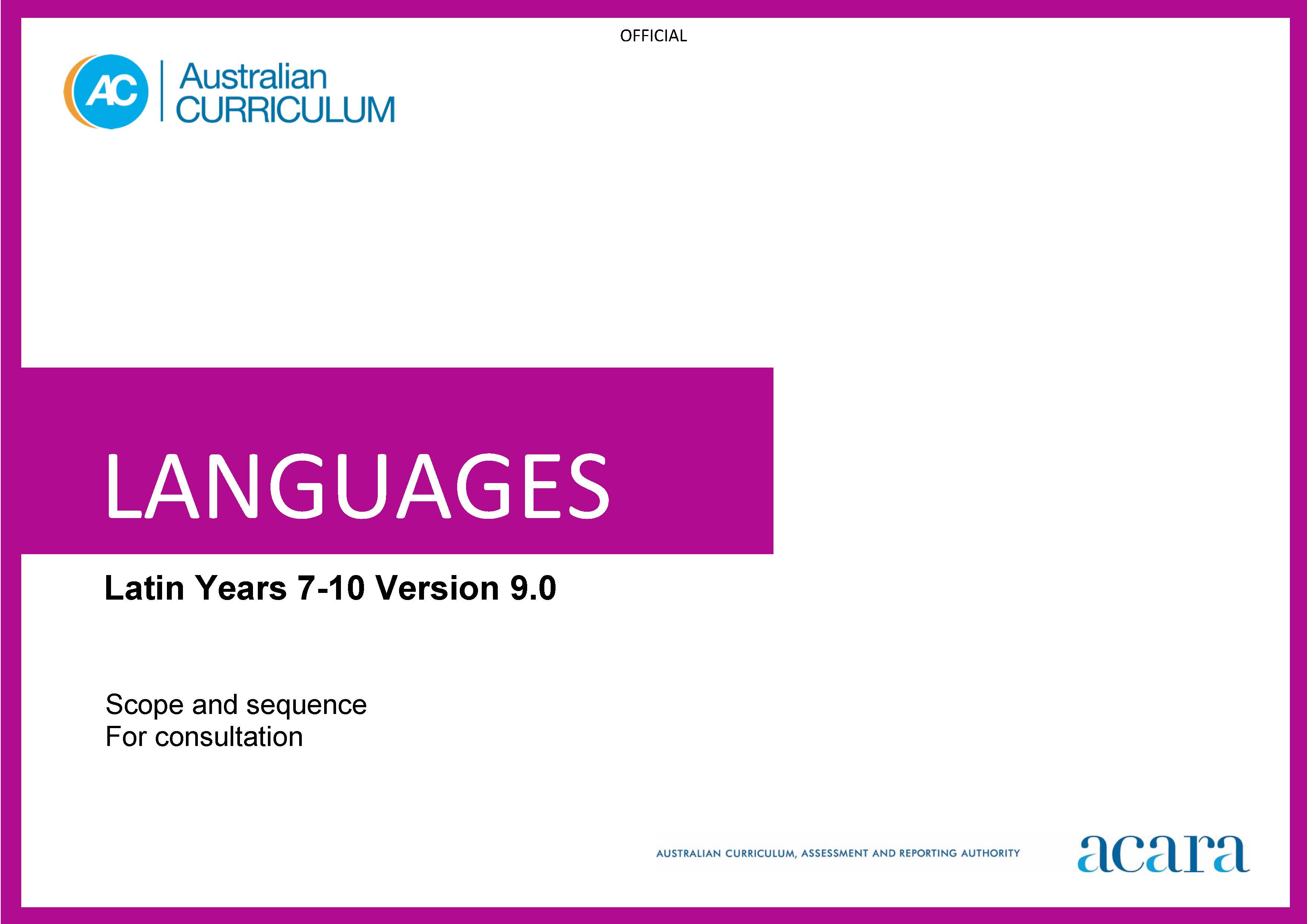 Copyright and Terms of Use Statement  © Australian Curriculum, Assessment and Reporting Authority 2023  The material published in this work is subject to copyright pursuant to the Copyright Act 1968 (Cth) and is owned by the Australian Curriculum, Assessment and Reporting Authority (ACARA) (except to the extent that copyright is held by another party, as indicated).  The viewing, downloading, displaying, printing, reproducing (such as by making photocopies) and distributing of these materials is permitted only to the extent permitted by, and is subject to the conditions imposed by, the terms and conditions of using the ACARA website (see, especially, clauses 2, 3 and 4 of those terms and conditions). The terms and conditions can be viewed at https://www.acara.edu.au/contact-us/copyright LATIN SCOPE AND SEQUENCE Years 7–8 (Year 7 entry)Years 9–10 (Year 7 entry)Achievement standardAchievement standardBy the end of Year 8, students use their knowledge of Latin language to interpret texts, and respond to information about ancient Roman society. They develop strategies to translate Latin texts into English, identifying familiar vocabulary, language structures and features to interpret meaning.Students apply Latin sound–script relationships and use restored pronunciation when reading aloud. They demonstrate understanding that Latin has conventions and rules for spoken and written communication. They understand that Latin has influenced English vocabulary and comment on language structures and features, using metalanguage. They demonstrate awareness that language, texts and artefacts from Ancient Rome are connected with culture and identity, and explore the relationship between language(s), culture(s) and identity.By the end of Year 10, students use their knowledge of Latin to interpret and analyse information about ancient Roman society and culture. They apply strategies to translate and interpret Latin texts into English and demonstrate understanding of how language conveys cultural meaning.Students apply Latin sound–script relationships, using restored pronunciation, when reading aloud. They select and apply Latin grammatical conventions and rules when translating and responding to texts.  They explain how Latin has influenced English vocabulary and analyse language structures and features, using metalanguage. They demonstrate understanding that the language, texts and artefacts from Ancient Rome are connected with culture and identity and reflect on the interrelationship of language(s), culture(s) and identity.Content descriptionsContent descriptionsStrand: Engaging with the ancient Roman world through textsStrand: Engaging with the ancient Roman world through textsSub-strand: Accessing and responding to Latin textsSub-strand: Accessing and responding to Latin textsaccess and interpret Latin texts to explore the ancient Roman worldACL9LL8E01interpret Latin texts to analyse the society and culture of the ancient Roman worldACL9LL10E01respond to texts and convey information in English or Latin as appropriateACL9LL8E02respond to texts and discuss ideas about ancient Roman society in English or Latin as appropriateACL9LL10E02Sub-strand: TranslatingSub-strand: Translatingdevelop and apply strategies to interpret and translate Latin texts to convey meaning in EnglishACL9LL8E03apply strategies to interpret and translate Latin texts to convey meaning and demonstrate understanding of context, purpose and audienceACL9LL10E03Strand: Understanding language and cultureStrand: Understanding language and cultureSub-strand: Understanding systems of languageSub-strand: Understanding systems of languageunderstand and begin to apply the phonological and orthographic systems of Latin ACL9LL8U01apply the phonological and orthographic systems of Latin in a range of contextsACL9LL10U01develop knowledge of the vocabulary, and structures and features of Latin grammatical systems to understand, translate and respond to textsACL9LL8U02select and use vocabulary, grammatical structures and linguistic features of Latin to interpret, translate, and respond to textsACL9LL10U02compare Latin vocabulary, language features and structures with English, using metalanguageACL9LL8U03explain how Latin vocabulary, structures and features extend understanding of English, using metalanguageACL9LL10U03Sub-strand: Understanding the interrelationship of language and cultureSub-strand: Understanding the interrelationship of language and culturerecognise that language, texts and artefacts provide insights into culture and identityACL9LL8U04reflect on and explain how language, texts and artefacts provide understanding of culture and identityACL9LL10U04